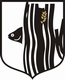 Bestwina, 18 październik 2019r. BR.0012.1.4.2019Zawiadomienie o posiedzeniu Komisji Rewizyjnejw dniu 28 października 2019 roku o godz. 8:30 w sali posiedzeń Urzędu Gminy w Bestwinie  Porządek posiedzeniaOtwarcie i stwierdzenie prawomocności posiedzenia.Kontrola PK Kombest Sp. z o.o. - jakość wody, przyłącza do sieci, awaryjność sieci, planowane inwestycje.Rozpatrzenie pisma złożonego przez Pana Jacka K.Zamknięcie posiedzenia.PrzewodniczącyKomisji RewizyjnejŁukasz Furczyk